
ประกาศองค์การบริหารส่วนตำบลบ้านเนิน
      เรื่อง ประกาศผู้ชนะการเสนอราคา ประกวดราคาจ้างก่อสร้างโครงการก่อสร้างถนนคอนกรีตเสริมเหล็ก รหัสทางหลวงท้องถิ่น นศ.ถ.๑๓๙-๑๐ สายเลียบคลองบางตัด หมู่ที่ ๑ บ้านคลองขยัน ตำบลบ้านกลาง อำเภอเชียรใหญ่ จังหวัดนครศรีธรรมราช ด้วยวิธีประกวดราคาอิเล็กทรอนิกส์ (e-bidding)
--------------------------------------------------------------------               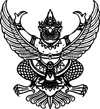      ตามประกาศ องค์การบริหารส่วนตำบลบ้านเนิน เรื่อง ประกวดราคาจ้างก่อสร้างโครงการก่อสร้างถนคอนกรีตเสริมเหล็ก รหัสทางหลวงท้องถิ่น นศ.ถ.๑๓๙-๑๐ สายเลียบคลองบางตัด หมู่ที่ ๑ บ้านคลองขยัน ตำบลบ้านกลาง อำเภอเชียรใหญ่ จังหวัดนครศรีธรรมราช ด้วยวิธีประกวดราคาอิเล็กทรอนิกส์ (e-bidding) และเอกสารประกวดราคาจ้างด้วยวิธีประกวดราคาอิเล็กทรอนิกส์ (e-Bidding) เลขที่ eb ๔/๒๕๖๔ ลงวันที่ ๑๕ กุมภาพันธ์ ๒๕๖๔ นั้น
               ชุมทางถนน(๓๐.๒๒.๒๐.๕๑ ) จำนวน ๑ โครงการ ผู้เสนอราคาที่ชนะการเสนอราคา ได้แก่ ห้างหุ้นส่วนจำกัด ปวรรต การโยธา (ให้บริการ) โดยเสนอราคาต่ำสุด เป็นเงินทั้งสิ้น ๗,๖๓๒,๐๐๐.๐๐ บาท (เจ็ดล้านหกแสนสามหมื่นสองพันบาทถ้วน) รวมภาษีมูลค่าเพิ่มและภาษีอื่น ค่าขนส่ง ค่าจดทะเบียน และค่าใช้จ่ายอื่นๆ ทั้งปวง 
                                                                    ประกาศ ณ วันที่ ๑๒ มีนาคม พ.ศ. ๒๕๖๔


                                           (นายประดิษฐ์ แย้มอิ่ม)                                            นายกองค์การบริหารส่วนตำบลบ้านเนิน